Associação de Xadrez do Distrito de Setúbal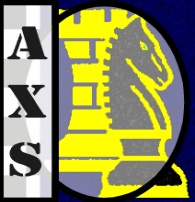 Calendário das Competições Oficiais da AXSÉpoca 2011-2012Provas Oficiais:Provas Particulares:CompetiçãoDatasLocalCD Feminino8, 9 e 11 Dezembro(5ªf, 6ªf e Dom)Santoantoniense FC18º Torneio FIDE do Barreiro  (Circuito do Tejo)26, 27, 28, 29, 30 de Dezembro(2ª, 3ª, 4ª, 5ªe 6ª feira)Academia de Xadrez (Barreiro) IV FIDE do Seixal              (Circuito do Tejo)6, 13, 20, 27 Jan, 3 e 10 Fevereiro(6ªfeiras)CRD Cavaquinhas(Seixal)CD Semi-Rápidas Equipas22 Janeiro (Domingo)CD Jovens11, 12, 17, 18, 19 de Fevereiro(Sáb, Dom, 6ªf, Sáb e Dom)CD Veteranos11, 12, 17, 18, 19 de Fevereiro(Sáb, Dom, 6ªf, Sáb e Dom)Centro Náutico MoitenseCD Semi-Rápidas Jovens Equipas21 Abril(Sábado)CD Semi-Rápidas Jovens Individual22 Abril(Domingo)CD Rápidas Individual5 Maio(Sábado)CD Rápidas Equipas6 Maio(Domingo)CD Absoluto - Fase Final8, 9, 10, 15, 16, 17, 22 e 23 Junho(6ªf, Sáb, Dom, 6ªf, Sáb, Dom, 6ªf e Sáb)CD Semi-Rápidas Individual7 Julho(Sábado)8º FIDE de Almada           (Circuito do Tejo)JulhoTaça AXSAgostoBrancas jogam em casaPretas jogam foraCD Equipas7, 8, 9, 14, 15 e 16 Setembro(6ªf, Sáb, Dom, 6ªf, Sáb, Dom)Brancas jogam em casaPretas jogam fora Torneio FIDE da Moita  (Circuito do Tejo) MoitaCircuito de Inverno do PDX do BarreiroTorneios nas colectividades Circuito de Verão do PDX do BarreiroTorneios ao ar livreXXIX Seixalíadas 2012Torneios nas colectividades14º Torneio do FC Barreirense01 de Abril de 2012FC Barreirense3º Torneio do GD FerroviáriosGD Ferroviários do Barreiro